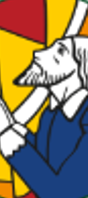 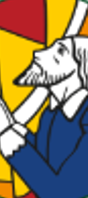 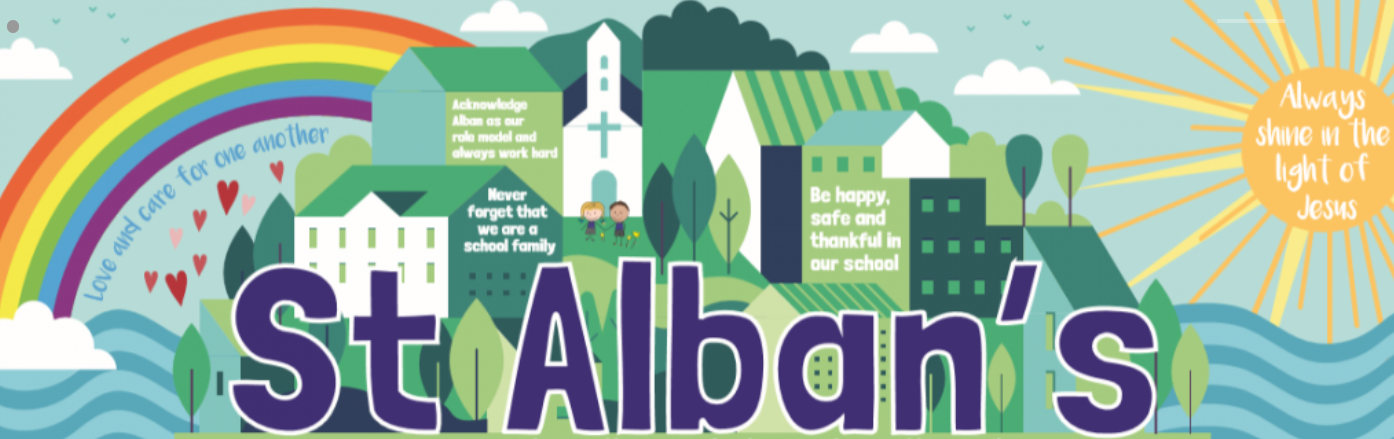 LKS2 Advent TermLKS2 Advent TermLKS2 Advent TermLKS2 Advent TermLKS2 Advent TermLKS2 Advent TermLKS2 Advent TermLKS2 Advent TermLKS2 Advent TermLKS2 Advent TermTermArt/DTScienceComputingMusicGeographyHistoryPEREPSHEAdvent 1Design and make a pyramid.Coding  Y3/4 Singing lessons – Singing partnership. Locational KnowledgeAncient EgyptHow could you reach the afterlife? Invasion GamesHomes Called Exploring Emotions Advent 2Design and make a meal Design and make a game.PhysicsRocks and SoilsWhat do rocks tell us about the way the Earth was formed? Online Safety  Spreadsheets  Y3/4 Singing lessons – Singing partnership. Ancient EgyptHow could you reach the afterlife? Gym & DanceCalled Visitors Judaism  (1 week) Relationships LKS2 Lent TermLKS2 Lent TermLKS2 Lent TermLKS2 Lent TermLKS2 Lent TermLKS2 Lent TermLKS2 Lent TermLKS2 Lent TermLKS2 Lent TermLKS2 Lent TermLent 1Design and create a rock sculpture.PhysicsElectricityHow would you cope for a day without electricity?Touch typing  Y4 Singing lessons – Singing Partnership Ancient GreeceWhy were the Ancient Greeks ruled by their Gods?FitnessBadmintonCommunity Listening and Sharing Bullying Matters Lent 2Design and sculpt a clay pot. Email (including email safety) Y4 Singing lessons – Singing Partnership Comparing Derby and Modern Greece.Why do so many people choose to go to the Mediterranean for their holiday?Ancient GreeceWhy were the Ancient Greeks ruled by their Gods?Basketball Listening and Sharing Self-discipline Money MattersLKS2 Pentecost TermLKS2 Pentecost TermLKS2 Pentecost TermLKS2 Pentecost TermLKS2 Pentecost TermLKS2 Pentecost TermLKS2 Pentecost TermLKS2 Pentecost TermLKS2 Pentecost TermLKS2 Pentecost TermPentecost 1Create landscape paintings using watercolour. ChemistryStates of MatterHow would we survive without water?Branching database  Y3 Singing – Singing PartnershipRiversWhere would you choose to build a city?AthleticsEnergyBuilding Bridges Difference and Diversity Pentecost 2Sketching based on human observations. BiologyAnimals, including humans.How can Usain Bolt run so fast?Simulations  Graphing  Y3 Singing – Singing PartnershipStriking & Fielding GamesBuilding BridgesSpecial Places Being Healthy‘Learning together, side by side with God’‘Learning together, side by side with God’‘Learning together, side by side with God’‘Learning together, side by side with God’‘Learning together, side by side with God’‘Learning together, side by side with God’‘Learning together, side by side with God’‘Learning together, side by side with God’‘Learning together, side by side with God’‘Learning together, side by side with God’